Сессия №9                             Решение № 112                  15 июля 2020 года О внесении изменений в решение Собрания депутатов Звениговского муниципального района  от 04.10.2019 № 12 «О «Порядке проведения конкурса на замещение должности главы администрации Звениговского муниципального района и проекте контракта с главой администрации Звениговского муниципального района»В соответствии  Федеральным законом от 08.06.2020 № 181-ФЗ «О внесении изменений в отдельные законодательные акты Российской Федерации в связи с принятием Федерального закона «О внесении изменений в Федеральный закон «Об индивидуальном (персонифицированном) учете в системе обязательного пенсионного страхования» и отдельные законодательные акты Российской Федерации» Собрание депутатов  РЕШИЛО:1. Подпункт 6 пункта 2.2 Порядка проведения конкурса на замещение должности главы администрации Звениговского муниципального района, утв. решением Собрания депутатов Звениговского муниципального района от 04.10.2019 № 12 изложить в следующей редакции:«6) документ, подтверждающий регистрацию в системе индивидуального (персонифицированного) учета,». 2. Настоящее решение вступает в силу после официального опубликования в газете «Звениговская неделя» и подлежит размещению на сайте Звениговского муниципального района в информационно-телекоммуникационной сети «Интернет».Председатель Собрания депутатовЗвениговского муниципального района                                         Н.В. Лабутина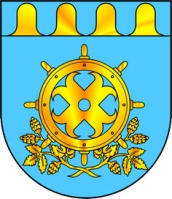 ЗВЕНИГОВО МУНИЦИПАЛ РАЙОНЫН  ДЕПУТАТ – ВЛАКЫН ПОГЫНЫН  ШЫМШЕ СОЗЫВШЕСОБРАНИЕ ДЕПУТАТОВ ЗВЕНИГОВСКОГО МУНИЦИПАЛЬНОГО РАЙОНАСЕДЬМОГО СОЗЫВА